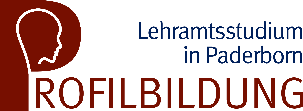 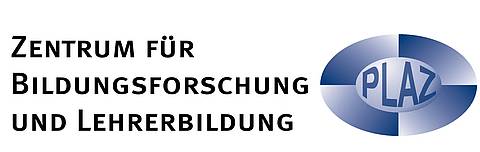 Beantragung des Profilzertifikats – Formular für Studierende des Bachelor und Master of Education –Bitte füllen Sie diesen Bogen vollständig aus und senden Sie ihn als Word-Datei an profile@plaz.upb.de, um Ihr Profilzertifikat zu beantragen. Hängen Sie Ihrer E-Mail die Dokumente an, die die von Ihnen gemachten Angaben belegen (Praktikumsbescheinigung, -bestätigung, Dokumentation des Entwicklungs- und Abschlussgesprächs, Notenspiegel oder einen adäquaten Nachweis aus Paul), sofern diese noch nicht im PLAZ eingereicht wurden. Übersicht über belegte Veranstaltungen/Workshops/Vorträge im Rahmen Ihres Profilstudiums:Vollständiger Titel der Veranstaltung – Akademischer Titel Vorname Nachname des Dozenten/der Dozentin…Sofern Sie Ihre Bachelor- bzw. Masterarbeit mit Bezug zum Profilstudium verfasst haben, geben Sie bitte neben dem vollständigen Titel auch das Fach an.Name, Vorname:Matrikelnummer:Profil:Entwicklungsgespräch:(Muster: TT.MM.JJJJ mit Akademischer Titel Vorname Nachname der Dozentin/des Dozenten)Abschlussgespräch:(Muster: TT.MM.JJJJ mit Akademischer Titel Vorname Nachname der Dozentin/des Dozenten)Praktikum:(Muster: TT.MM.JJJJ – TT.MM.JJJJ, Institution, Ort)